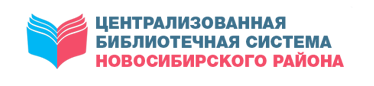 МКУ НОВОСИБИРСКОГО РАЙОНА «ЦБС»ЦЕНТР ПРАВОВОЙ ИНФОРМАЦИИПРАВОВОЙ ДАЙДЖЕСТВЫПУСК 3 (март)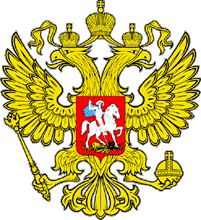 Дайджест содержит статьи по правовой тематике из периодических изданий, находящихся в фонде Центральной районной библиотекиКраснообск2021А ты записался на ТО?Депутаты заксобрания акцентировали внимание на проблеме неготовности региона к прохождению техосмотра транспортных средств по новым правиламПериод с 2012 года, когда в России были изменены правила технического осмотра транспортных средств, а функцию контроля и надзора за техническим состоянием транспорта забрали у ГИБДД, полноправно можно было считать «вольницей» для владельцев личного автотранспорта. Процедура техосмотра превратилась в фикцию, а заветными диагностическими картами, без которых нельзя было получить полис обязательного страхования автогражданской ответственности (ОСАГО), напропалую торговали страховые агенты. Правительство России изменило правила проведения техосмотра — обновления вступили в действие с 1 марта 2021 года. 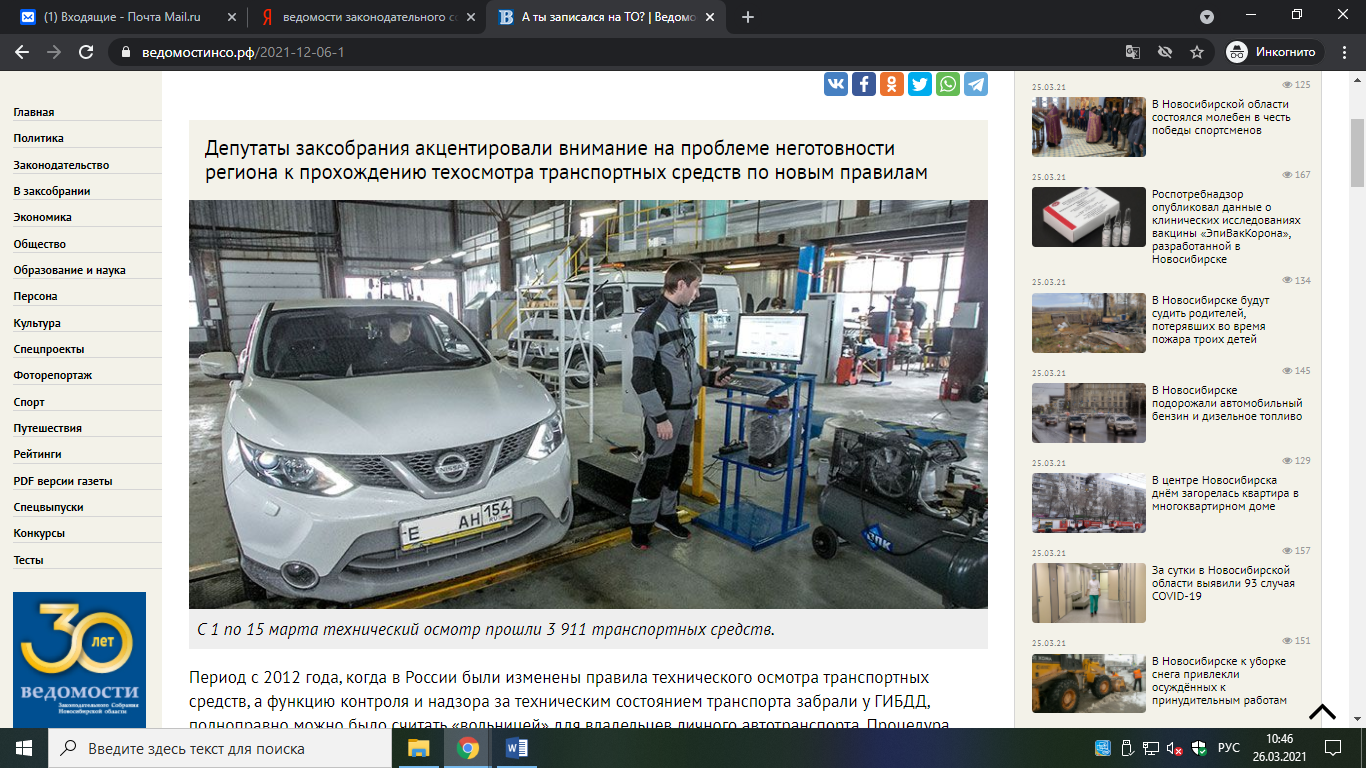 Обязательно для всехГлавное, что нужно знать о новых правилах техосмотра, — теперь он становится обязательным для всех. По данным начальника ГИБДД ГУ МВД по Новосибирской области Андрея Маерчука, на начало 2021 года в регионе было зарегистрировано почти 1 миллион 187 тысяч автотранспортных средств, и за последние 9 лет примерно 80% из их владельцев покупали диагностические карты исключительно для оформления ОСАГО, даже не заезжая в сервис.Также из новшеств можно отметить обязательное фотографирование автомобилей при заезде в технический сервис и выезде из него. Эти фотографии, на которых отчётливо должны быть видны марка, цвет и регистрационный номер авто, будут заноситься в электронную базу данных ЕАИСТО. Координаты автомобиля в момент съёмки обязаны совпадать с координатами пункта техосмотра из реестра аккредитованных операторов. Так проверяющая сторона сможет удостовериться, что машина действительно проходила техосмотр в указанном сервисе в указанное время. Все сделанные фотографии должны быть подписаны усиленной квалифицированной электронной подписью.Нарушителей процедуры прохождения техосмотра будут штрафовать. Водителям, купившим диагностическую карту, которая не проходит по единой автоматизированной информационной системе техосмотра (ЕАИСТО), придётся раскошелиться на 2 000 рублей, а за выдачу диагностической карты без проверки автомобиля предусмотрен штраф от 5 тысяч (для физического лица) до 300 тысяч рублей (для юридического).Ситуация тревожнаяНа заседании комитета заксобрания по транспортной, промышленной и информационной политике новые правила техосмотра стали темой горячей дискуссии. Из-за коронавируса до 1 октября 2021 года продлевается действие диагностических карт, срок действия которых заканчивался с 1 февраля по 1 апреля этого года, но, по убеждению депутатов, даже эта отсрочка не сильно спасёт ситуацию. Основных причин две — традиционный «авось», а также те самые 9 лет «вольницы», которые не прошли бесследно. По словам Андрея Маерчука, в регионе существует 108 пунктов технического осмотра (ПТО), большая часть — в Новосибирске, из которых 99 лицензировано. Техосмотр автобусов можно провести в 56 ПТО, из них 48 имеют право на деятельность. При этом в 7 сельских районах области — Баганском, Болотнинском, Венгеровском, Северном, Усть-Таркском, Убинском и Каргатском — ПТО отсутствуют, а в Карасуке пункт есть, но не лицензирован на проведение техосмотра.• С 2021 года полное освобождение от необходимости проходить технический осмотр получили автомобили младше 4 лет.• Владельцы автомобилей в возрасте от 4 до 10 лет обязаны проходить техосмотр один раз в 2 года.• Автомобили старше 10 лет и машины такси до 5 лет должны проходить процедуру техосмотра ежегодно — как и мотоциклы, прицепы, полуприцепы и грузовой транспорт массой до 3,5 тонны.• Каждый год на техосмотр обязали ездить автобусы, грузовики массой свыше 3,5 тонны и учебные автомобили до 5 лет. Если возраст этих машин или автомобилей такси будет превышать 5 лет, то техосмотр им полагается проводить уже раз в полгода.— Получается, что автовладельцам из Карасука нужно за 100 с лишним километров ехать либо в Купино, либо в Кочки. А какие дополнительные расходы понесёт автотранспортное предприятие — ведь автобусы, которые перевозят людей, по-прежнему должны проходить осмотр два раза в год, — отметил заместитель председателя заксобрания Валерий Ильенко. — Но это ещё полбеды: за последние годы во многих ПТО просто износилось оборудование, зачастую оно не соответствует современным стандартам. А техническое переоснащение стоит дорого. Ситуация тревожная, к концу лета она может стать взрывоопасной.Кстати, с 1 по 15 марта, когда сотрудники ГИБДД начали работать на пунктах техосмотра, ТО прошли 3 911 транспортных средств, из которых 3 788 признано исправными. Из 30 автобусов исправны оказались 18.Что же делать?Главное — не тянуть с прохождением техосмотра. По статистике ГИБДД видно, что за первые полмесяца в сутки осмотр проходили около 260 автотранспортных средств по всей области. А по оценке депутата Владимира Анисимова, при существующем количестве транспорта и ПТО ежедневно инструментальное обследование в течение года должны проходить в каждом из пунктов порядка 50 автомобилей в сутки. Наши расчёты показали цифры порядка 35–37 авто на один ПТО, что также очень много. В большинстве пунктов техосмотра один, максимум два стенда, полный осмотр должен занимать около полутора часов, и даже при 12-часовом режиме работы в означенные цифры не уложиться. Так что нужно заниматься этим уже сейчас, чтобы не доводить до аврала и проблем осенью.Президент независимого некоммерческого союза «Автоэксперт» Николай Гутман считает, что сегодня готовность пунктов техосмотра к реформе довольно высока, порядка 92%, но проблемы действительно есть. Это и сложности в доступе к ЕАИСТО, и несоответствие нормам ряда помещений и оборудования, и низкая рентабельность оказания услуг. Резюмируя дискуссию, председатель комитета по транспортной, промышленной и информационной политике Майис Мамедов обозначил решение комитета:— Предлагаем минтрансу в двухнедельный срок подготовить предложения для тех районов, где сегодня отсутствуют ПТО, после чего проведём выездное заседание комитета, чтобы на местах понять масштабы проблемы.Виталий ЗЛОДЕЕВ | Фото Валерия ПАНОВАЗлодеев, В. А ты записался на ТО? / Виталий Злодеев. – Текст : непосредственный // Ведомости Законодательного Собрания Новосибирской области. – 2021, № 12 (1790) (24 марта). – С. 6.Больше миллиарда на квартирыГосударство готово поддержать молодые семьи в решении жилищного вопросаОбеспечение жильем молодых семей сегодня напрямую связано с развитием сельских территорий. Об этом говорили на заседании комитета Заксобрания по строительству, жилищно-коммунальному комплексу и тарифам.На заседании комитета с докладом о проекте изменений в государственную программу «Обеспечение жильем молодых семей в Новосибирской области» выступил министр строительства Новосибирской области Иван Шмидт.— Цель программы — государственная поддержка в решении жилищной проблемы молодых семей, признанных в установленном порядке нуждающимися в улучшении жилищных условий, — отметил министр. — По требованиям программы ее участником может быть молодая семья, в том числе неполная, состоящая из одного молодого родителя и одного ребенка. 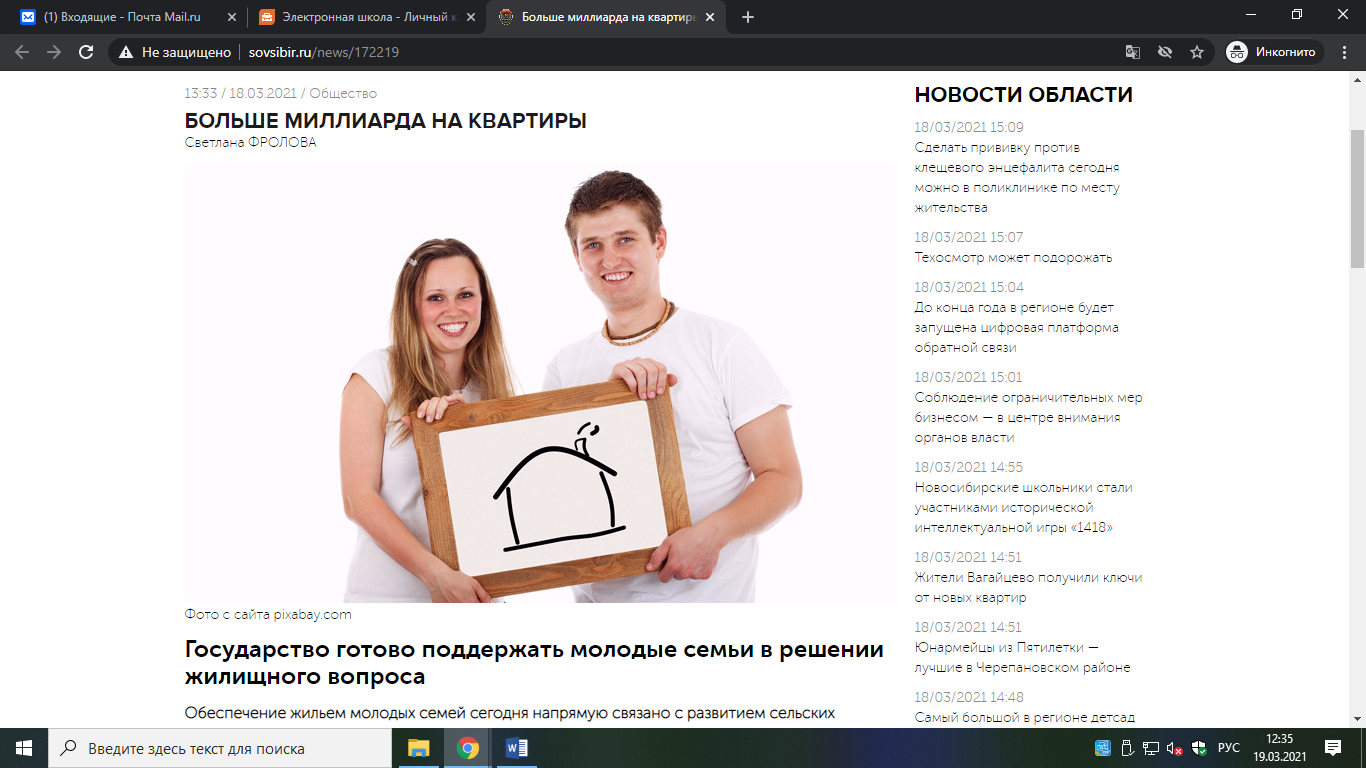 Общий объем финансирования госпрограммы за 2015–2025 годы составит 1 миллиард 41 миллион рублей. Из них средства федерального бюджета — 305 миллионов (29,4 процента).— Планируется улучшение жилищных условий 1 042 семей, — сообщил министр. — Напомню, что за 2015–2020 годы госпрограмма позволила это сделать 683 семьям, из них в 2020 году — 82.Требованиям программы сейчас соответствуют 1 406 молодых семей новосибирцев. То есть они включены в список очередников.Первый заместитель председателя парламента Андрей Панферов отметил:— Президент задает направление по демографии. А фактически один из основных аспектов демографии — это предоставление возможностей молодым семьям, в том числе с помощью государства, построить или получить более комфортные квартиры. К сожалению, у меня сложилось такое впечатление, когда я знакомился с документами, что молодые семьи, понимая, что у них нет никаких шансов, за нашей помощью не обращаются.По мнению Андрея Панферова, это важно по одной простой причине: если есть цель развивать сельские территории, нужно дать молодым специалистам возможность приехать туда и работать. В конце концов, необходимо обеспечить комфортное проживание на этой территории.Депутат Евгений Смышляев заметил, что есть еще одна проблема.— Встал в 32–33 года в очередь, прошло три или четыре года, тебе уже 36. Ты не дождался. Может быть, сделать какие-то дополнительные условия, чтобы граждан и в 35 лет, и старше 35 лет продолжили рассматривать в качестве участников программы? Чтобы их не выкидывали из очереди? Почему не обращается за помощью большинство? Я объезжал сельские территории, и у многих администраций такой вопрос. А ведь просто люди не дожидаются, достигают предельного возраста — и все, их удаляют из реестров. Может быть, все же стоит внести какие-то изменения?Оба предложения были приняты депутатами к рассмотрению, к ним запланировано вернуться в ближайшее время.— Мы строим больницы, в которые не едут врачи, ремонтируем школы, в которые не едут учителя, — констатировал глава комитета Александр Морозов. — Мы многое стараемся делать для развития социальной сферы, в том числе сельских территорий, но слабо подкрепляем это, к сожалению, возможностями для молодых кадров. И каждый из нас помнит, как двадцать лет назад посвящали в учителя по 30–40 человек в районе. А сейчас — три-четыре человека. Хотя по численности район остался почти таким же. Это проблема сегодняшнего времени, и очень сложная. Давайте посмотрим, какие у нас есть дополнительные возможности, чтобы на нее повлиять.Светлана ФроловаФролова, С. Больше миллиарда на квартиры / Светлана Фролова. – Текст : непосредственный // Советская Сибирь. – 2021, № 11 (27740) (17 марта). – С. 9.Где найти работу инвалиду?Новосибирская область занимает второе место среди регионов России по трудоустройству инвалидов. Тем не менее областные законодательные органы хотят поднять рейтинг еще выше. Для этого в Заксобрании планируют создать рабочую группу, которая предложит правительству региона дополнительные меры для повышения конкурентной способности на рынке труда людей с ограниченными возможностями. Какую профессию можно получить?  В советское время инвалиды вносили свой вклад в экономику страны и не только получали пенсию, но и зарабатывали себе на хлеб. Люди с проблемами по зрению делали розетки, выключатели; глухонемые на фабриках и в ателье шили костюмы, платья, пальто; некоторые работали на заводах токарями или слесарями. Сегодня многие из людей с ограниченными возможностями тоже хотят работать, но не знают, куда обратиться, или сталкиваются с трудностями при трудоустройстве. Начальник управления профессионального образования и подготовки трудовых ресурсов минобразования региона Андрей Головнин рассказал, что ежегодно в системе среднего профобразования инклюзивно обучается более 700 человек с инвалидностью и ограниченными возможностями здоровья. По данным мониторинга, в прошлом году удалось найти работу 72 процентам таких выпускников. Это хороший показатель, Новосибирская область занимает почетное второе место среди регионов. Кстати, из числа выпускников колледжей и техникумов, у которых нет проблем со здоровьем, трудоустроились в 2020 году немногим больше — 76,2 процента. Люди с инвалидностью получают знания в IT-сфере, осваивают специальности в дизайне, строительстве, общепите, торговле, бухучете, педагогике. Также они могут стать овощеводами, швеями, токарями и т. д. Возможность получить специальность существует не только у городских, но и у сельских жителей. Из десяти региональных учреждений инклюзивного образования восемь расположены в сельских районах. При них есть общежития. То есть получить профессию и быть независимыми могут даже жители маленьких деревень из отдаленных районов. Базой областной системы инклюзивного профессионального образования является Новосибирский профессионально-педагогический колледж. Его директор Елена Потеряева рассказала: «Ежегодно количество учащихся увеличивается, значит, это необходимо людям. Наши специалисты занимаются профориентацией, проводим общественные мероприятия. Однако есть сложности с трудоустройством выпускников. Мы привлекаем работодателей в координационный совет. Но это не всегда помогает в решении проблемы». Всего в регионе действуют 28 образовательных организаций, в них реализуются адаптированные для инвалидов профессиональные образовательные программы. В то же время представители власти признают, что этот перечень нельзя назвать масштабным и возможности для его расширения имеются. Меры господдержки необходимо улучшить Обучение молодежи с проблемами здоровья в нашем регионе организовано на хорошем уровне. С каждым годом все больше таких людей участвуют в соревнованиях по адаптивному спорту и конкурсах профессионального мастерства. Практически все участники регионального чемпионата профессионального мастерства «Абилимпикс» показывают хороший уровень и быстро находят себе работу. Это один из показателей эффективности региональной системы инклюзивного профобразования. При этом, как признал Андрей Головнин, трудоустройство выпускников из числа инвалидов молодого возраста является одной из острейших проблем. С одной стороны, у части выпускников средних профессиональных учебных заведений мотивация к полноценной трудовой деятельности невысокая, ведь они получают пенсию по инвалидности. Иногда их не устраивают условия работы или маленькая заработная плата. Нужна система сопровождения выпускников и постоянный контроль. С другой стороны, необходимо совершенствовать механизм квотирования рабочих мест для инвалидов. Сегодня работодатели не слишком заинтересованы в том, чтобы организовать рабочее место для таких людей.Председатель Новосибирской областной организации «Всероссийская организация инвалидов» Игорь Галл-Савальский обратился к законодателям с предложением: «Меры поддержки людей с инвалидностью не должны зависеть от факта их занятости (как это было в советское время. — Прим. ред.). Сейчас помощь оказывается, как правило, только одиноко проживающему и неработающему инвалиду. Стоит заработать три тысячи рублей, как потеряешь пять тысяч рублей господдержки. Не должно быть таких перекосов». Парламентарии поддержали предложение председателя комитета по социальной политике Игоря Гришунина включить депутатов в состав оргкомитета регионального чемпионата профмастерства «Абилимпикс», а также решили создать рабочую группу по вопросам содействия трудоустройства инвалидов. «Люди с ограниченными возможностями здоровья — это особая категория граждан, которая нуждается в особом подходе, — подчеркнул депутат. — Получить профессиональное образование, чтобы трудоустроиться, для них особенно важно. И не только для повышения доходов, но и с целью социализации в обществе». Эльвира НОВИКОВАНовикова, Э. Где найти работу инвалиду? / Эльвира Новикова. – Текст : непосредственный // Приобская правда. – 2021, № 11 (9765) (17 марта). – С. 8.Государственная оценка – не приговорАвторитетно обо всем, что касается новой кадастровой стоимости вашего садового участкаВ 2020 году были заново переоценены более 300 тысяч участков, имеющих статус земель сельхозназначения.Актуализация их кадастровой стоимости — процедура регулярная. Однако последние изменения собственники участков особенно горячо обсуждают: «Зачем все это делается? Куда обращаться, если не согласен? Кто должен оценить?»Напомним, подобная массовая оценка сельскохозяйственных земель была проведена в нашем регионе более пяти лет назад. Решение о проведении новой оценки было принято в августе 2019-го департаментом имущества и земельных отношений Новосибирской области (далее — ДИЗО).Зачем это делается?Как объяснил член совета ассоциации «Русское общество оценщиков», председатель ассоциации «Новосибирская палата оценщиков и экспертов» Николай Корольков, «концепцией проведения кадастровой оценки предполагается, что ее результаты будут максимально приближены к рыночной стоимости. Методики определения кадастровой стоимости используют рыночную информацию, на основе которой строятся модели определения кадастровой стоимости. Но несмотря на приближение кадастровой и рыночной стоимости, они не всегда совпадают».— С 1 января 2017 года вступил в силу Федеральный закон № 237-ФЗ о государственной кадастровой оценке, — поясняет руководитель Управления Росреестра по Новосибирской области Светлана Рягузова. — Согласно закону государственная кадастровая оценка земельных участков и объектов капитального строительства проводится региональными властями через подведомственные им государственные бюджетные учреждения. В Новосибирской области таким учреждением является Новосибирский центр кадастровой оценки и инвентаризации (ГБУ НСО «ЦКО и БТИ»). 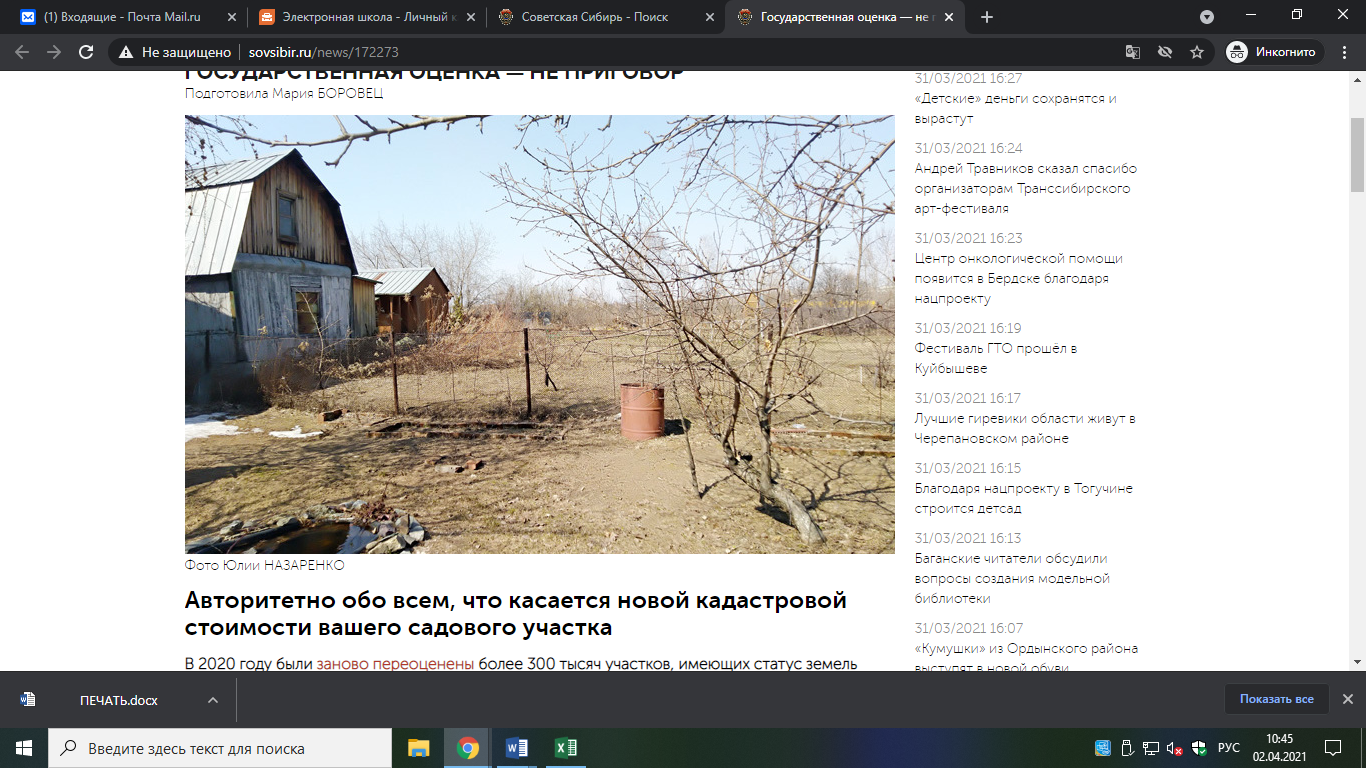 Важно понимать, что ни управление Росреестра, ни филиал Кадастровой палаты по Новосибирской области не проводят кадастровую оценку земельных участков и объектов, на них расположенных. В компетенцию Росреестра входит исключительно формирование перечней объектов, подлежащих государственной кадастровой оценке, предоставление их в Центр кадастровой оценки и инвентаризации, а после утверждения в ДИЗО результатов этой оценки — внесение изменений в Единый государственный реестр недвижимости (ЕГРН). То есть выполняется чисто техническая функция.Могут ли собственники повлиять на процедуру?Директор Новосибирского центра кадастровой оценки и инвентаризации Татьяна Лапина говорит, что правообладатели объектов недвижимости вправе самостоятельно предоставить центру декларации о характеристиках объектов недвижимости. И такая форма размещена в открытом доступе, то есть на официальном сайте ЦКО и БТИ — noti.ru в разделе «Кадастровая оценка».— Действительно, далеко не всегда есть необходимая для объективной оценки информация об объектах кадастровой оценки, — поясняет Николай Корольков. — Например, данные о заболоченности, рельефах, неудобицах и других особенностях участков.Словом, если вы считаете, что стоимость вашего участка, расположенного где-то на горке или в овраге, завышена, уточните информацию самостоятельно.От чего еще зависит кадастровая стоимость земли?— Категория земель сельхозназначения имеет в своем составе сегменты с различным использованием, — подчеркивает Николай Корольков. — Например, сельскохозяйственное использование — участки, на которых выращиваются злаки или овощи, — как правило, имеет наименьший удельный показатель. А использование, связанное с садоводством, будет иметь показатель в несколько раз выше.А если у вас есть замечания?В ноябре 2020 года результаты новой оценки утверждены ДИЗО, в начале 2021 года внесены в ЕГРН.— На стадии размещения проекта отчета об оценке земель сельскохозяйственного назначения в 2020 году поступило всего 18 замечаний, — поделилась информацией Татьяна Лапина.Замечания к проекту отчета могут быть поданы в бюджетное учреждение любыми лицами в течение срока размещения проекта отчета. Вопросы о результатах определения кадастровой стоимости участков сельхозназначения жители города и области могут задать специалистам ЦКО и БТИ, отправив запрос как обычным письмом по адресу 630004, г. Новосибирск, ул. Сибирская, 15, так и электронной почтой kanc@noti.ru. Разъяснения предоставляются бесплатно.Если правообладатели земельных участков считают, что в величине кадастровой стоимости содержатся ошибки, они могут обратиться в Новосибирский центр кадастровой оценки и инвентаризации с заявлением об исправлении ошибок, допущенных при определении кадастровой стоимости. Важно знать, что такое заявление вправе подать любой гражданин или юрлицо в отношении любого объекта недвижимости. Причем в одном заявлении можно указать сразу несколько объектов. И такое заявление можно не только отправить по почте, но и подать лично. Если в информации о кадастровой стоимости будет выявлена ошибка, стоимость будет изменена.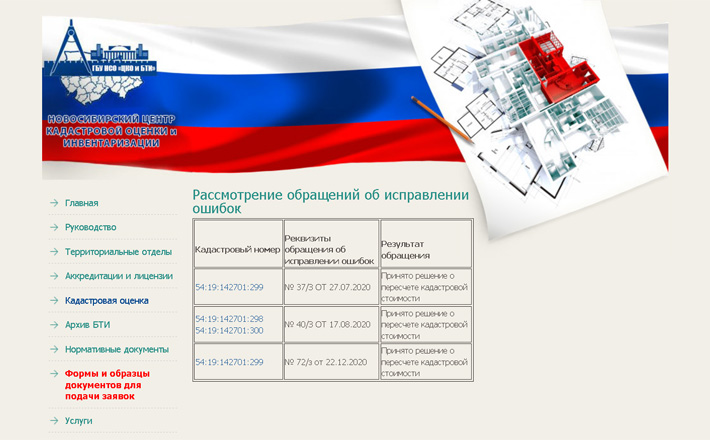 Вы не согласны со стоимостью? Не опускайте рукиЕсли же речь идет не об ошибке, а несогласии со стоимостью, то ее можно будет пересмотреть по инициативе заинтересованного лица (собственника, арендатора).— С 1 января 2021 года в Новосибирской области действует административный механизм установления кадастровой стоимости объекта недвижимости в размере его рыночной стоимости в бюджетном учреждении, — говорит Светлана Рягузова. — Для этого необходимо подать в ЦКО и БТИ заявление лично или почтовым отправлением. Здесь электронная почта уже не подходит, потому что к заявлению придется приложить отчет об оценке рыночной стоимости объекта недвижимости, кадастровая стоимость которого устанавливается в размере рыночной, составленный в электронном виде.Кто определит рыночную стоимость?— Рыночная стоимость определяется независимыми оценщиками, — поясняет Николай Корольков. — И в этом случае проводится обязательный осмотр и наиболее полный сбор информации об объектах кадастрового учета, подлежащих оценке. Конечно, это требует затрат со стороны заказчика оценки, но ведь отстаивание своих прав всегда сопряжено с издержками.ВАЖНО ЗНАТЬНачиная с 2022 года установлены единый цикл и единая дата кадастровой оценки — раз в четыре года.
В 2022 году во всех регионах пройдет кадастровая оценка всех земельных участков.В 2023 году — кадастровая оценка всех объектов капитального строительства.До 2022 года в отношении земельных участков и до 2023 года в отношении зданий, помещений, сооружений, объектов незавершенного строительства, машино-мест сохраняется прежняя периодичность проведения кадастровой оценки.Подготовила Мария БОРОВЕЦГосударственная оценка – не приговор / подготовила Мария Боровец. – Текст : непосредственный // Советская Сибирь. – 2021, № 13 (27742) (31 марта). – С. 26.«Детские» деньги сохранятся и вырастутОчередная сессия регионального парламента приняла важнейшее социальное решение, которое непосредственно затронет 118 тысяч детей. Речь идет о сохрнении выплат на детей от трех до семи лет.Проект закона Новосибирской области «О внесении изменений в статью 4.3 Закона Новосибирской области «О социальной поддержке граждан, имеющих детей» разработан в соответствии с указом Президента Российской Федерации от 10 марта 2021 года. Суть вносимых изменений состоит в том, что теперь размер ежемесячной выплаты на детей от трех до семи лет будет напрямую зависеть от дохода семьи.Напомним, что в настоящее время на ребенка такого возраста предоставляется ежемесячная выплата в размере 50 процентов прожиточного минимума для детей, установленного в Новосибирской области, если среднедушевой доход семьи не превышает прожиточного минимума на душу населения.Согласно принятому закону, если среднедушевой доход семьи не превышает прожиточного минимума на душу населения, установленного в регионе, ей также устанавливается ежемесячная денежная выплата, равная 50 процентам областного прожиточного минимума для детей. Если же и после этого доход на каждого члена семьи не преодолеет планку регионального прожиточного минимума, выплата будет увеличена до 75 процентов. И наконец, пособие в размере 100 процентов детского прожиточного минимума получат те семьи, у которых ежемесячный среднедушевой доход, рассчитанный с учетом прибавки в 75 процентов прожиточного минимума для детей, не превысит заданную величину.— Закон, который мы приняли сегодня, имеет особую значимость, — подчеркнул председатель комитета Законодательного собрания Новосибирской области по социальной политике, здравоохранению, охране труда и занятости населения Игорь Гришунин. — В нашем регионе меры поддержки распространяются на 118 тысяч детей. В наступившем году на ежемесячные доплаты семьям будет затрачено 10 миллиардов 238 миллионов рублей, из них доля областного бюджета — 2 миллиарда 252 миллиона. При этом общая сумма выплат вырастет на 3 миллиарда, из них 706 миллионов рублей — доля бюджета области. Хочу напомнить, что рассчитываться выплаты будут исходя из установленного на 2021 год прожиточного минимума для детей — 12 729 рублей.Подготовила Инна ВОЛОШИНА, voloshina@sovsibir.ru«Детские» деньги сохранятся и вырастут. – Текст : непосредственный // Советская Сибирь. – 2021, № 13 (27742) (31 марта). – С. 3.Для продления детских пособий вновь нужно подавать заявлениеС 1 марта прекратил действие беззаявительный порядок продления мер поддержки, принятый на время пандемии. Правила предоставления и условия выплат не меняются.— В период пандемии действовал упрощенный порядок назначения детских пособий, — напомнил министр труда и социального развития Новосибирской области Ярослав Фролов. — Эта процедура помогла минимизировать количество обращений граждан в органы социальной защиты. С 1 марта для продления выплаты по окончании выплатного периода жителям Новосибирской области вновь необходимо обращаться с пакетом документов в центры социальной поддержки населения по месту жительства или в многофункциональный центр предоставления государственных и муниципальных услуг (МФЦ).Это касается следующих мер социальной поддержки:— ежемесячное пособие на ребенка в Новосибирской области;— ежемесячная денежная выплата в размере прожиточного минимума для детей, установленного на территории Новосибирской области на 1 января года, в котором предоставляется ежемесячная денежная выплата;— ежемесячная денежная выплата в связи с рождением (усыновлением) первого ребенка;— компенсация части родительской платы за присмотр и уход за детьми, выплачиваемая родителям (законным представителям) детей, посещающих дошкольные образовательные организации.Подробная информация размещена на сайте регионального министерства труда и социального развития. Получить консультацию специалиста можно по телефону горячей линии 8-800-100-00-82.Для продления детских пособий вновь нужно подавать заявление. – Текст : непосредственный // Советская Сибирь. – 2021, № 10 (27739) (10 марта). – С. 8.Доверяй, но проверяйОчередной материал в рамках совместного проекта Уполномоченного по правам человека в НСО и газеты «Ведомости» разъясняет порядок сопровождения несовершеннолетних детей в поездке по России без родителей.Если вы планируете отправить своего ребёнка в поездку по России без вашего сопровождения, то вам необходимо знать, что в соответствии со ст. 54 Семейного кодекса Российской Федерации ребёнком признаётся лицо, не достигшее возраста 18 лет (совершеннолетия). В рамках действующего законодательства законными представителями детей являются их родители. Они выступают в защиту их прав и интересов в отношениях с любыми физическими и юридическими лицами. Кроме того, законными представителями ребёнка могут быть также его усыновители, опекуны или попечители.Для поездок несовершеннолетних по России без их законного представителя сопровождающему лицу необходимо иметь при себе надлежаще оформленное письменное согласие от родителя (родителей) на сопровождение их ребёнка. Законные представители вправе давать согласие иным лицам (родственникам, учителям, тренерам и др.) на сопровождение их детей в поездках.Сопровождающим лицом может быть только совершеннолетнее дееспособное лицо.В соответствии со ст. 20 Федерального закона от 15.08.1996 №114-ФЗ «О порядке выезда из Российской Федерации и въезда в Российскую Федерацию», несовершеннолетний гражданин Российской Федерации, как правило, выезжает из Российской Федерации совместно хотя бы с одним из родителей, усыновителей, опекунов или попечителей. В случае если несовершеннолетний гражданин Российской Федерации выезжает из Российской Федерации без сопровождения, он должен иметь при себе кроме паспорта нотариально оформленное согласие названных лиц на выезд несовершеннолетнего гражданина Российской Федерации с указанием срока выезда и государства (государств), которое (которые) он намерен посетить.По России в составе туристической группы обязанности законного представителя несовершеннолетних туристов выполняет руководитель туристической группы. Эта норма установлена статьёй 1 Федерального закона от 24.11.1996 №132-ФЗ «Об основах туристской деятельности в Российской Федерации».Согласие на сопровождение ребёнка в поездке по территории России может быть оформлено в простой письменной форме или в нотариальной форме в следующих случаях:заселение в гостиницу несовершеннолетних граждан, не достигших 14-летнего возраста;сопровождение в детские организации для отдыха и оздоровления, если несовершеннолетний имеет физические, психические, интеллектуальные или сенсорные нарушения в развитии;предоставление информированного добровольного согласия на медицинское вмешательство в отношении ребёнка. При этом дети старше 15 лет (больные наркоманией — старше 16 лет) вправе давать такое согласие самостоятельно, за исключением установленных случаев оказания им медицинской помощи;заключение договора об образовании (договора об оказании платных образовательных услуг) в отношении ребёнка на обучение по дополнительным образовательным программам.В соответствии с Постановлением Правительства РФ от 18.11.2020 №1853 «Об утверждении Правил предоставления гостиничных услуг в Российской Федерации», заселение в гостиницу несовершеннолетних граждан, не достигших 14-летнего возраста, осуществляется на основании документов, удостоверяющих личность находящихся вместе с ними родителей (усыновителей, опекунов), сопровождающего лица (лиц), при условии предоставления таким сопровождающим лицом (лицами) нотариально заверенного согласия законных представителей (одного из них), а также свидетельств о рождении этих несовершеннолетних.Таким образом, если в поездке планируется заселение в гостиницу ребёнка, не достигшего 14-летнего возраста, потребуется нотариально удостоверенное согласие одного из законных представителей.Согласие на сопровождение ребёнка может дать один или оба законных представителя ребёнка, поскольку родители имеют равные права и несут равные обязанности в отношении своих детей.Согласие, оформленное как доверенность, должно содержать следующие сведения:наименование документа — доверенность;место совершения доверенности (населённый пункт, край, область, республика, автономная область, автономный округ — полностью);число, месяц и год совершения доверенности — прописью. В случае отсутствия даты её совершения доверенность является ничтожной;ФИО (отчество — при наличии) полностью, место жительства (при наличии) законного представителя, дающего согласие на сопровождение ребёнка, а также по возможности его дату рождения и паспортные данные;ФИО (отчество — при наличии) полностью, место жительства сопровождающего лица (при наличии), а также по возможности его дату рождения и паспортные данные;ФИО (отчество — при наличии), дата рождения ребёнка, данные удостоверяющего личность документа (например, свидетельства о рождении);полномочия сопровождающего лица (например, право перевозить ребёнка всеми видами транспорта, размещать в гостиницах, представлять интересы ребёнка в государственных, муниципальных и иных органах). Если сопровождающий наделяется полномочиями только для конкретной поездки, необходимо отразить её цель, маршрут и период;ставится срок действия доверенности (если он не указан, то доверенность сохраняет свою силу в течение года со дня её совершения);доверенность подписывается законным представителем-доверителем.Доверяй, но проверяй. – Текст : непосредственный // Ведомости Законодательного Собрания Новосибирской области. – 2021, № 12 (1790) (24 марта). – С. 20.Есть контракт!Социальные контракты не только помогают выжить малообеспеченным семьям, но и способствуют заметному снижению безработицыСоциальный контракт — одна из наиболее эффективных мер поддержки людей в трудной жизненной ситуации. Как в известной присказке про рыбу и удочку, он позволяет не просто получить материальную помощь, но и использовать её для того, чтобы выбраться из финансовой западни.Как напомнила начальник управления организации социальных выплат министерства труда и социального развития региона Татьяна Мальцева, Новосибирская область стала одним из первых регионов, где начали использовать социальный контракт как меру поддержки. Пилотный проект стартовал ещё в 2010 году — тогда в нём участвовали три района области, где помощь на общую сумму 1,5 млн рублей получили 33 человека. Мера оказалась популярной — за 10 лет ею воспользовались более 11 тысяч человек. Как отмечает специалист, преимущественно это многодетные семьи. Помощь оказывается на развитие предпринимательской деятельности, обеспечение безопасности жилья, развитие личных подсобных хозяйств, становятся всё популярнее такие меры, как обучение для получения дополнительных навыков и оказание поддержки в трудоустройстве.Как сообщила Татьяна Мальцева, в 2021 году область получила на реализацию соцконтрактов федеральные средства — общая сумма выплат, с учётом средств областного бюджета, составит 816 млн рублей. Планируется, что мерой поддержки воспользуются более 8 тысяч человек, — уже сейчас число обратившихся составляет более 400.Социальные контракты играют большую роль в обеспечении занятости населения, подчеркнула начальник управления занятости министерства труда и социального развития области Ольга Лаврова. Она признала, что 2020 год стал для рынка труда серьёзным испытанием — уровень безработицы вырос в 5 раз и достиг 5,2%. В результате принимаемых мер по поддержке занятости сейчас уровень уже снизился до 4,2%.— Перед нами стоит амбициозная задача — к концу 2021 года достичь допандемийных показателей, то есть уровня 1,5%, — заявила Ольга Лаврова. — Службы занятости возлагают большие надежды на реализацию социальных контрактов. Думаю, эти меры будут эффективными.Любой контракт подразумевает, что его условия должны соблюдать обе стороны. По словам Татьяны Мальцевой, случаев, когда человек, получающий поддержку в рамках социального контракта, допускал бы нецелевое использование средств, за все 10 лет не было ни разу.Социальный контракт — это соглашение между органами власти и получателями поддержки, по которому человек или семья получают социальную помощь, но при этом берут на себя обязательство выполнить определённые действия для повышения своего уровня благосостояния.Татьяна МАЛКОВАМалкова, Т. Есть контракт! / Татьяна Малкова. – Текст : непосредственный // Ведомости Законодательного Собрания Новосибирской области. – 2021, № 11 (1789) (17 марта). – С. 18.Закон пуще охотыС 1 января 2021 года в России действуют новые правила охоты.Летом прошлого года приказом Минприроды России были утверждены новые федеральные правила охоты, которые с 1 января вступили в законную силу. Об изменениях, которые в нашем регионе коснутся свыше 100 тысяч официальных приверженцев этого вида досуга, рассказал начальник управления по охране животного мира, особо охраняемых природных территорий министерства природных ресурсов и экологии Новосибирской области Валерий Шрейдер. Важным дополнением законодательства стало усиление влияния органов государственной исполнительной власти региона, которые имеют право устанавливать в субъекте определённые параметры того или иного вида охоты — сроки, объёмы добычи охотничьих ресурсов и так далее. Ранее эта норма была необязательной и не учитывалась в судах, где приоритетом было федеральное законодательство. Поэтому многие нарушители административного кодекса уходили от ответственности, теперь же нормативные правовые акты региона, регулирующие параметры охоты, имеют вес. Также новые правила существенно расширяют полномочия государственных охотничьих инспекторов, которые имеют теперь полное право останавливать и досматривать транспортные средства, проверять у охотников разрешения на оружие, лицензии, путёвки — словом, весь набор необходимых документов. Помимо этого введено и такое понятие, как место охоты, которое ранее было расплывчатым. — Раньше в путёвках зачастую указывался только район, где может находиться охотник, теперь же территория, где он имеет право добывать дичь, должна быть конкретизирована — определённое озеро, урочище, лесной массив. Выход за эти границы будет считаться нарушением, — сказал Валерий Шрейдер.Существенные изменения внесены и в правила коллективной охоты. Во-первых, теперь даже двое охотников считаются коллективом. Во-вторых, на месте охоты всегда должен присутствовать человек, который в путёвке указан как старший группы. И в-третьих, все участники коллективной, загонной охоты должны быть одеты в яркую сигнальную одежду (жёлтую, оранжевую, зелёную) со светоотражающими элементами. Случаи, когда люди по ошибке стреляют друг в друга, нередко со смертельным исходом, увы, нередки, поэтому в законодательстве теперь учтён и этот факт. Изменением в пользу охотников можно считать чёткое установление сроков охоты на селезней и уток сроком не менее 30 дней. Ранее регионы могли самостоятельно сокращать период весенней или осенней охоты, вызывая недовольство людей, сейчас же время определено. Кроме того, во время движения на транспортном средстве (машина, лодка, снегоход) оружие должно быть зачехлено и разряжено. В противном случае это будет являться административным правонарушением. Виталий ЗЛОДЕЕВЗлодеев, В. Закон пуще охоты / Виталий Злодеев. – Текст : непосредственный // Ведомости Законодательного Собрания Новосибирской области. – 2021, № 9 (1787) (03 марта). – С. 20.Изменились периоды учета стажа для «досрочников»18 марта вступило в действие Постановление Правительства РФ № 322, которым внесены изменения в порядок учета льготного стажа. Речь идет о включении в спецстаж периодов профессионального обучения и дополнительного профессионального образования работников. Действующее законодательство предусматривает для определенных категорий граждан возможность досрочного выхода на страховую пенсию, то есть ранее общеустановленного пенсионного возраста. Правом на досрочную пенсию обладают определенные профессиональные и социальные категории граждан.Профессиональное основание для установления досрочной страховой пенсии предусматривает наличие определенной продолжительности страхового стажа или стажа на соответствующих видах работ. Списки профессий и должностей таких категорий можно найти на сайте ПФР. Исчисление стажа на соответствующих видах работ, с учетом которого определяется право на назначение пенсии по старости досрочно, урегулировано Постановлением Правительства РФ. На днях в Постановление внесены изменения, которые вступили в силу с 18 марта. Теперь при исчислении периодов, дающих право на «льготную» пенсию, в стаж на соответствующих видах работ будут включаться не только периоды непосредственной деятельности (в течение полного рабочего дня), но и периоды профессионального обучения и дополнительного профессионального образования, проведение которых осуществляет работодатель. Необходимое условие — чтобы в это время за сотрудниками сохранялись рабочие места (должности) и зарплата, а работодатели отчисляли за них взносы на обязательное пенсионное страхование. Ранее включение периодов отвлечения работника от основной работы в связи с направлением его на повышение квалификации в стаж работы, дающей право на назначение пенсии по старости досрочно, предусматривалось только законодательством, действовавшим до 01.01.1992. Профессиональное обучение включает в себя: — обучение по программам подготовки по профессиям (должностям); — обучение по программам переподготовки в целях получения новой профессии или должности с учетом потребностей организации; — обучение по программам повышения квалификации. Наиболее актуальным данный вопрос является для педагогических и медицинских работников, так как по роду своей деятельности они обязаны повышать профессиональный уровень, совершенствовать профессиональные знания и навыки путем повышения квалификации. Для предстоящего установления пенсии, в том числе и досрочной, специалистами ПФР проводится заблаговременная работа. Если каких-либо документов не хватает, специалисты территориальных органов ПФР могут осуществить запрос недостающих сведений, необходимых для установления пенсии. Граждане также могут самостоятельно представить соответствующие документы в органы ПФР. Ежегодно специалисты органов ПФР региона оформляют порядка 5 тыс. «льготных» пенсий. УПФР в Ленинском районе г. Новосибирска (межрайонное)Изменились периоды учета стажа для «досрочников». – Текст : непосредственный // Новосибирский район – территория развития. – 2021, № 12 (353) (24 марта). – С. 12.Кому помощь? Бесплатно!Более 75 тысяч человек обратились в 2020 году за бесплатной юридической помощью в органы власти. А услугами адвокатов для этого воспользовались только 152 человека.Закон об оказании бесплатной юридической помощи был принят в Новосибирской области в 2012 году. Главная его цель — помочь социально незащищённым слоям населения получать квалифицированные консультации специалистов в области законодательства и права.Бесплатную юридическую помощь можно получить:в исполнительных органах власти (общественная приёмная губернатора, министерства и департаменты правительства области, учреждения социальной защиты);в приёмных депутатов Законодательного собрания области;в Территориальном фонде обязательного медицинского страхования;в органах местного самоуправления;в институте Уполномоченного по правам человека;у адвокатов и нотариусов — участников системы оказания бесплатной юридической помощи.Министерство юстиции Новосибирской области ежегодно заключает соглашения с Адвокатской палатой региона об оказании такой помощи. В список адвокатов, изъявивших желание участвовать в её предоставлении, по данным на декабрь 2020 года входило 179 человек, перечень нотариусов включал 125 специалистов. Они работают в 17 районах области. Никто из адвокатов не изъявил желания оказывать помощь в Баганском, Барабинском, Венгеровском, Доволенском, Куйбышевском, Купинском, Кыштовском, Маслянинском, Ордынском, Сузунском, Усть-Таркском, Чановском и Чистоозёрном районах области.При этом, как отметил заместитель министра юстиции области Виталий Табала, в период с 2018-го по 2020 год активным оказанием бесплатной юридической помощи занимались не более 30 адвокатов областной палаты. В 2020 году услуги были предоставлены 152 жителям области по 706 случаям, в 2019 году к адвокатам обратились 178 человек по 551 случаю, в 2018-м — 232 человека по 630 случаям. Из более чем 2 млн рублей, предусмотренных в областном бюджете для оплаты услуг адвокатов, оказывающих бесплатную помощь, в 2020 году было востребовано только 545,9 тысячи рублей, то есть всего около четверти от заложенных средств. В 2019-м и 2018 годах и того меньше — 424,6 тысячи и 463,8 тысячи соответственно.Бесплатная юридическая помощь, предоставляемая органами власти, оказалась гораздо более востребована — в 2020 году за её получением обратились 74 430 человек, оказана она была 75 199 жителям области.Сегодня право на получение бесплатной юридической помощи имеют:граждане, имеющие среднедушевой доход ниже прожиточного минимума;инвалиды I и II группы;ветераны Великой Отечественной войны, Герои Российской Федерации, Герои Советского Союза, Герои Социалистического Труда, Герои Труда Российской Федерации;дети-инвалиды и дети-сироты;желающие принять на воспитание ребёнка, оставшегося без попечения родителей, — по вопросам, связанным с этим процессом;усыновители — по вопросам, связанным с интересами усыновлённых детей;несовершеннолетние, отбывающие наказание в местах лишения свободы;признанные судом недееспособными — по вопросам, связанным с защитой их интересов;пострадавшие в результате чрезвычайной ситуации;категории граждан, включённые в перечень в рамках других законов.С перечнем адвокатов, оказывающих бесплатную юридическую помощь на территории области, и подробным перечнем категорий граждан, имеющих право на её получение, можно ознакомиться на сайте министерства труда и социального развития Новосибирской области https://mtsr.nso.ru.Татьяна МАЛКОВАМалкова, Т. Кому помощь? Бесплатно! / Татьяна Малкова. – Текст : непосредственный // Ведомости Законодательного Собрания Новосибирской области. – 2021, № 12 (1790) (24 марта). – С. 11.Можно деньгамиОчередной материал в рамках совместного проекта Уполномоченного по правам человека в НСО и газеты «Ведомости» разъясняет порядок предоставления многодетным семьям единовременной денежной выплаты вместо земельного участка для индивидуального жилищного строительства.В целях реализации Закона Новосибирской области от 28.11.2019 №433-ОЗ «О внесении изменений в статьи 8 и 9 Закона Новосибирской области «О социальной поддержке многодетных семей на территории Новосибирской области» и Закона Новосибирской области «Об отдельных вопросах регулирования земельных отношений на территории Новосибирской области» в 2020 году министерством труда и социального развития Новосибирской области (далее — министерство) организована работа по предоставлению гражданам, имеющим трёх и более детей, единовременной денежной выплаты взамен предоставления земельного участка для индивидуального жилищного строительства (далее — ЕДВ).Круг получателей:граждане, имеющие трёх и более детей, состоящие на учёте в качестве лиц, имеющих право на предоставление земельного участка для индивидуального жилищного строительства в собственность бесплатно (далее — учёт), а также на учёте в качестве нуждающихся в жилом помещении, предоставляемом по договору социального найма.Размер ЕДВ составляет:для граждан, имеющих трёх детей, — 216 000 рублей;для граждан, имеющих четырёх детей, — 288 000 рублей;для граждан, имеющих пять и более детей, — 360 000 рублей.ЕДВ может быть использована на следующие цели (применяется исключительно для территории Новосибирской области):приобретение земельного участка для индивидуального жилищного строительства, ведения садоводства, огородничества, личного подсобного хозяйства посредством совершения любых не противоречащих закону сделок, включая уплату первоначального взноса при получении кредита (займа) на приобретение земельного участка, а также погашение основного долга и уплату процентов (за исключением штрафов, комиссий, пеней за просрочку исполнения обязательств);приобретение, строительство жилого помещения, осуществляемое посредством совершения любых не противоречащих закону сделок и участия в обязательствах, включая уплату первоначального взноса при получении кредита (займа) на приобретение, строительство жилого помещения, а также погашение основного долга и уплату процентов (за исключением штрафов, комиссий, пеней за просрочку исполнения обязательств);строительство, реконструкцию объекта индивидуального жилищного строительства, находящегося в собственности гражданина, осуществляемое без привлечения организации, осуществляющей строительство (реконструкцию) объекта индивидуального жилищного строительства;проведение ремонта жилого помещения, находящегося в собственности гражданина;подключение (технологическое присоединение) жилого дома (части жилого дома), к сетям инженерно-технического обеспечения.Министерство формирует список граждан, имеющих право на получение ЕДВ (далее – список), исходя из даты постановки граждан на учёт и лимитов бюджетных обязательств на предоставление ЕДВ и направляет список в государственные казённые учреждения, подведомственные министерству, по месту жительства граждан.Гражданин, включённый в список, получивший уведомление, имеет право обратиться за предоставлением ЕДВ в центр социальной поддержки населения по месту жительства, представив заявление о предоставлении ЕДВ с приложением необходимых документов.В настоящее время министерством сформирован список, в который включены многодетные семьи, вставшие на учёт по сентябрь 2020 года включительно.В случае неполучения официального уведомления о возможности предоставления ЕДВ необходимо обратиться в центр социальной поддержки населения по месту жительства.Размер единовременной выплаты многодетным семьям, не пожелавшим получить земельный участок, составляет от 216 до 360 тысяч рублей — в зависимости от количества детей.Фото Валерия ПАНОВАМожно деньгами. – Текст : непосредственный // Ведомости Законодательного Собрания Новосибирской области. – 2021, № 11 (1789) (17 марта). – С. 20.Не бери на прогулку с собакой ружьеДикому зверью в помощь: законодатели все больше осложняют жизнь браконьерамЗначительно ужесточилось законодательство в области охоты. Напомним, с 1 января 2021 года охотникам запрещено применять тепловизоры, загонять кабанов при помощи собак, разрушать норы зверей и многое другое, что до этого не считалось нарушением. Что ждет людей с ружьями в весенний сезон? Новые изменения.Об изменениях федерального законодательства, которые коснутся и весенней охоты, рассказал начальник управления по охране животного мира, особо охраняемых природных территорий министерства природных ресурсов и экологии Новосибирской области Валерий Шрейдер.Любой транспорт остановят и досмотрятНовые правила охоты были приняты 24 июля 2020 года, но вступили в силу с нового года. У тех, кто любит это жестокое занятие, до начала весеннего сезона еще есть время изучить новые правила и подготовиться. Нарушать их не стоит: в Госдуме РФ сейчас рассматривают очередные поправки к законодательству, и высока вероятность, что штрафы будут увеличены в десять раз.Отныне человек, который гуляет по лесу, болоту или степи с ружьем, собакой либо ловчей птицей, автоматически считается охотником. Никакие отговорки типа «вышел побродить, выгулять пса, а ружье просто так взял с собой» теперь не помогут. И установленные региональными властями сроки весенней и осенней охоты теперь невозможно будет оспорить в судах.— Были случаи, когда нарушители уходили от ответственности, ссылаясь на федеральные правила охоты, — отметил Валерий Шрейдер. — Теперь все нормативно-правовые акты, изданные субъектом РФ, действуют в полной мере.Встречаться с охотинспекторами теперь точно придется чаще, ведь они получили право останавливать любой транспорт в охотугодьях, досматривать не только багажник, но даже личные вещи человека. Охотник обязан предъявить представителю контролирующих органов полный пакет документов, включая не только разрешения на оружие, на охоту, но и путевку, в которой будет указано точное место, где ему разрешено стрелять в живность, — озеро или урочище. Свободно передвигаться по всей территории охотхозяйства теперь нельзя. Охотник также должен по требованию предъявить ружье, которое перед этим необходимо разрядить.Костюм — оранжевый, «с подсветкой»Внесены изменения и в правила коллективной охоты. Если вместе собрались два и более человека с ружьями — это именно она.— Ответственное лицо обязательно должно присутствовать на месте, — подчеркивает начальник управления. — Если этот человек «отлучился на время, потому что живот скрутило», все участники должны остановиться, зачехлить ружья и ждать, когда он вернется. Если поиск животных и тем более отстрел продолжается, это нарушение.При коллективной охоте каждый участник должен иметь при себе отдельную путевку. Разрешения на отстрел копытных, волка, лисиц находятся у ответственного за охоту. Кстати, сейчас по технике безопасности все участники обязаны надеть специальный костюм ярко-желтого или оранжевого цвета со светоотражающими элементами, чтобы издалека и в сумерках человек был хорошо заметен. Это поможет избежать трагедий, когда охотники стреляют в своих товарищей, путая их с животными. Такие несчастные случаи происходят ежегодно почти в каждом регионе.К слову, оружие теперь под пристальным оком контролеров. Использовать дробь или картечь во время охоты на копытных и медведей отныне запрещено. При добыче косули должны применяться патроны калибром не менее 5 миллиметров, кабана — 7,5 миллиметра. Правилами безопасности не допускается передвигаться в автомобиле, катере, лодке с расчехленным и заряженным ружьем.С собаками тоже все непростоОтныне людям с ружьями и без них запрещено разрушать звериные норы, убежища, берлоги. На время и только частично можно подломить ондатровые хатки, бобровые плотины. Но после того как пушного зверя добыли, все нужно восстановить.Целый раздел нововведений касается верных четвероногих помощников человека. Сейчас собаки любых пород, даже дворняжки, в лесу и на болотах считаются охотничьими. Поэтому, если охота еще не открыта или уже закрыта, гулять по охотугодьям с отвязанным псом нельзя. Одна подружейная собака на выезде должна служить не больше чем трем охотникам. Добывать кабанов, загоняя их псами, теперь нельзя.Отправляясь за пернатой дичью, охотники часто берут с собой спаниелей. Собаки этой породы не боятся холодной воды и могут принести подранка хоть с середины озера или вытащить утку из камышей. Отныне хозяин пса должен иметь соответствующую справку.Кстати, весенняя охота на пернатую дичь с собаками сейчас в нашей стране под строгим запретом. Стрелять тетеревов, глухарей, уток весной в принципе будет можно, но только самцов. А вот гусынь, как и гусей, добывать разрешено. Охота на водоплавающую и болотно-боровую дичь с использованием манков, подсадных и живых пернатых ограничена определенным сроком, который в Новосибирской области уточнят ближе к наступлению теплых дней.Квота на отстрел животных в нашем регионе станет известна только в апреле. Дело в том, что до конца марта продлится подсчет зверей и птиц по следам на снегу. Число разрешений на отстрел определяется по итогам ежегодного мониторинга. На водоплавающую дичь, как правило, их выдается примерно 50 тысяч. На втором месте по численности — квоты на зайцев и лисиц. А вот получить разрешения на отстрел боровой дичи, копытных, соболя, барсука, лося, медведя гораздо сложнее — их в наших краях водится не так много. В прошлом году было выдано 17 разрешений на отстрел косолапых. Но добыли, по словам Валерия Шрейдера, только четыре. Хотя неурожай на ягоды заставлял мишек выходить к человеческому жилью. Такие случаи происходили в Северном, а также в Куйбышевском, Колыванском, Каргатском районах. Один осмелевший косолапый даже погнался за велосипедистом. Пришлось полиции вмешаться и застрелить опасного хищника.По новому законодательству у браконьеров будет меньше возможностей уйти от наказания.— Сейчас перевозить туши или их части без соответствующей отметки запрещено, — подчеркивает чиновник. — До недавнего времени охотник мог сказать инспекторам ДПС, что убитую косулю или лося он нашел на дороге или в лесу. И оспорить это порой было сложно.Контроль ужесточилиЗа 2020 год в Новосибирской области составлено 7 765 протоколов за нарушения правил охоты, возбуждено 81 дело по статье 55 Уголовного кодекса РФ.— Нередко расследование и рассмотрение дел в судах растягивается на годы, — отмечает Валерий Шрейдер. — Но срок возмещения ущерба по уголовным делам составляет 20 лет.Так что за давностью лет дела по подозрению в браконьерстве практически не закрываются. С начала 2021 года в регионе составлено 53 административных протокола, возбуждено 15 уголовных дел.В прошлом году при минприроды Новосибирской области был создан новый отдел госконтроля. Только его специалисты составили 562 протокола об административном правонарушении по статье «Нарушение правил охоты» и 75 — по статье «Уклонение от исполнения административного наказания». Общая сумма по требованиям о возмещении ущерба, причиненного объектам животного мира, сразу выросла более чем в десять раз. Если в 2019 году она составляла 553,2 тысячи рублей, то в 2020-м — уже 7,1 миллиона.— Благодаря изменениям в структуре министерства по итогам 2020 года удалось добиться значительного роста показателей в части контроля исполнения требований законодательства в области охоты и сохранения охотничьих ресурсов, охраны и использования объектов животного мира и среды их обитания, — подчеркнул и. о. главы регионального минприроды Алексей Севастьянов.Эльвира НовиковаНовикова, Э. Не бери на прогулку с собакой ружье / Эльвира Новикова. – Текст : непосредственный // Советская Сибирь. – 2021, № 9 (27738) (03 марта). – С. 23.Новые правила детских выплатС апреля 2021 года изменения на федеральном уровне коснутся выплаты пособий на детей от 3 до 7 лет. Кроме того, планируются некоторые нововведения и на региональном уровне. В период пандемии в регионе, как и по всей стране, действовал упрощенный порядок назначения детских пособий: период выплаты продлялся автоматически. С 1 марта это отменяется. По словам министра труда и социального развития Новосибирской области Ярослава Фролова, для продления выплаты жителям Новосибирской области вновь необходимо обращаться с пакетом документов в центры соцподдержки населения по месту жительства или в МФЦ. Учитывают не только доходы С 1 апреля 2021 года вступят в силу изменения, касающиеся ежемесячных выплат на детей от 3 до 7 лет. Теперь будут учитываться не только доходы родителей, но и их имущество. Претендовать на это пособие сможет семья, у которой имеется: одна квартира или дом любой площади; дача; земельный участок не более 0,25 га; гараж; машина; трактор; моторная лодка. У многодетных может быть две машины. Если квартир у семьи несколько, то их площадь не должна превышать 24 квадратных метров на каждого члена семьи. В домах на каждого члена семьи должно быть менее 40 квадратных метров жилой площади. Среднедушевой доход для назначения выплаты должен быть ниже прожиточного минимума, установленного в регионе. Теперь размер пособия может составлять 50, 75 или 100 процентов от прожиточного минимума в зависимости от того, насколько семья нуждается. Кстати, впервые при расчете среднедушевого дохода будут учитывать и студентов в возрасте до 23 лет, которые учатся на очных отделениях. Ведь они находятся на попечении родителей. Обратиться в соцзащиту по месту жительства или МФЦ за выплатой на детей старше трех лет можно до конца 2021 года. Сумма будет выплачена за весь год независимо от того, в каком месяце поступило обращение. Пособие на детей от 3 до 7 лет (включительно) назначается на 12 месяцев. Чтобы продлить выплаты в следующем году, необходимо снова подавать заявление через соцзащиту, портал госуслуг или лично в МФЦ. На что потратить семейный капитал? Контрольно-счетная палата Новосибирской области предложила внести изменения в областной закон «О распоряжении средствами областного семейного капитала». Напомним, что с 2012 года в Новосибирской области действует региональный проект «Финансовая поддержка семей с детьми» нацпроекта «Демография». Это одно из направлений господдержки многодетных. Семьи, в которых рождается третий либо последующий ребенок, могут получить сертификат областного семейного капитала. В этом году после индексации размер выплаты составляет 112 378 рублей. На сегодняшний день в регионе выдано порядка 38 тысяч сертификатов, средствами распорядились более 25 тысяч семей. Многодетные семьи могут потратить эти деньги на погашение ипотеки, ремонт жилья, улучшение своих жилищных условий, покупку автомобиля. Все это на законном основании. В Новосибирской области треть семей купили автотранспорт либо сельхозоборудование, некоторые потратили деньги на обучение детей, на социальную адаптацию ребенка-инвалида. Но средства выделяются из госбюджета, а значит, о расходовании необходимо отчитываться. На днях Контрольно-счетная палата Новосибирской области сообщила о некоторых недостатках, которые были выявлены в результате проверки. Чтобы избежать подобных инцидентов, было предложено внести ряд изменений в региональный закон «О распоряжении средствами областного семейного капитала». Одно из таких нововведений — отчет о потраченных деньгах. Семьи, которые получили сертификат и уже потратили средства, должны представлять документы, подтверждающие расходы на приобретение товаров и услуг, например, предназначенных для социальной адаптации детей-инвалидов.Новые правила детских выплат. – Текст : непосредственный // Приобская правда. – 2021, № 12 (9766) (24 марта). – С. 2.О федеральном реестре инвалидовДля учёта сведений об инвалидах, детях-инвалидах, включая сведения о группе инвалидности, ограничениях жизнедеятельности, нарушенных функциях организма и степени утраты профессиональной трудоспособности инвалида, проводимых реабилитационных или абилитационных мероприятиях, производимых инвалиду денежных выплатах и об иных мерах социальной защиты, а также в целях использования содержащихся в нём сведений, необходимых для предоставления государственных и муниципальных услуг, в России используется федеральная государственная информационная система. Основные положения о федеральном реестре инвалидов изложены в статье 5.1 Федерального закона от 24 ноября 1995 г. №181-ФЗ «О социальной защите инвалидов в Российской Федерации». Взаимодействие федерального реестра инвалидов с другими информационными системами, используемыми для предоставления государственных услуг в электронной форме, осуществляется с применением программно-технических средств. Оператором федерального реестра инвалидов является Пенсионный фонд Российской Федерации. Сведения в федеральный реестр инвалидов передают организации, предоставляющие государственные услуги инвалидам, в том числе федеральные учреждения медико-социальной экспертизы. Принятие решений о предоставлении инвалидам мер социальной поддержки, об оказании им государственных или муниципальных услуг, о реализации иных прав инвалидов осуществляется на основании сведений об инвалидности, содержащихся в федеральном реестре инвалидов, а в случае отсутствия соответствующих сведений в федеральном реестре инвалидов на основании представленных заявителем документов. Материал подготовили специалисты по медико-социальной экспертизе. Разъяснение можно получить в понедельник — четверг, с 8:00 до 16:30, в пятницу — с 8:00 до 15:30, по телефону горячей линии ФКУ «ГБ МСЭ по Новосибирской области» Минтруда России (383) 319-87-68.О федеральном реестре инвалидов. – Текст : непосредственный // Ведомости Законодательного Собрания Новосибирской области. – 2021, № 10 (1788) (10 марта). – С. 18.Преграда на пути кибермошенниковКаждое четвертое преступление в регионе совершается через ИнтернетНа очередной сессии Законодательного собрания депутаты заслушали отчет начальника Главного управления Министерства внутренних дел РФ по Новосибирской области Андрея Кулькова о деятельности полиции за минувший год. Как выяснилось, преступники теперь предпочитают действовать в виртуальном пространстве.Как рассказал Андрей Кульков, в прошлом году сотрудники органов внутренних дел раскрыли более 17 тысяч преступлений, обезвредили около 280 организованных преступных групп, изъяли более 260 килограммов наркотиков, прекратили деятельность 12 наркопритонов и шести подпольных лабораторий по изготовлению запрещенных веществ. Деятельность полиции за 2020 год принесла в областной бюджет полтора миллиарда рублей в виде госпошлин, штрафов и так далее.Подразделение «Антихакер»— Но если в целом уровень преступности у нас снижается, то киберпреступность только растет. За прошлый год рост составил 130 процентов, — подчеркнул Андрей Кульков. — Цифры говорят сами за себя. Каждое четвертое преступление в Новосибирской области связано с IT-сферой. В день регистрируется 20–25 таких преступлений. И суммы, которые выводятся в неделю, достигают десятков миллионов рублей.По словам главы областного ГУВД, все преступления, совершаемые в виртуальном пространстве, можно примерно разделить на две категории. Первая — это звонки из «банков». Мошенники говорят людям, что с их карты кто-то пытается перевести деньги, и под этим предлогом выманивают у них пароли, коды доступа и другие данные, которые вообще никому нельзя открывать. Ну а потом, конечно же, снимают деньги с карт своих жертв. Вторая категория — это киберпреступления, связанные с продажами через Интернет. Мошенники либо создают «зеркальные» сайты, где собирают с доверчивых покупателей деньги за несуществующие товары и услуги, а потом просто исчезают, либо опять-таки выманивают у жертв данные банковских карт и выводят деньги.У депутатов возникло немало вопросов, связанных с криминальной обстановкой в регионе. Так, заместитель председателя Законодательного собрания Новосибирской области Наталия Красовская поинтересовалась, каким образом полицейские собираются решать проблему киберпреступности. Для того чтобы эффективно противостоять виртуальным мошенникам, подчеркнула вице-спикер, необходимо иметь соответствующее образование и подготовку. Обладают ли ими стражи порядка?— Мы создали группы как в следственных подразделениях, подразделениях дознания, так и в оперативных, они занимаются только раскрытием преступлений данного вида, — ответил Андрей Кульков. — Сотрудники, которые закреплены за раскрытием этого вида преступлений, проходят постоянное обучение. Они готовы противостоять вызовам преступников. Хочу также добавить, что с населением региона постоянно ведется профилактическая работа. И это не только раздача памяток, но и поквартирные обходы с разъяснением уловок преступников. Согласно нашей информации, за последние семь месяцев нам удалось охватить около 40 процентов населения.Все беды — от бездельяПарламентариев интересовала не только борьба с виртуальными мошенниками, но и другие аспекты деятельности полиции.— Согласно данным отчета, в 2020 году подростки совершили 1 075 преступлений, рост составил 0,7 процента к уровню предыдущего года. Но из бесед с вашими сотрудниками мы получаем информацию, что в Первомайском районе уровень преступности с участием несовершеннолетних вырос на 200 процентов, — подчеркнул депутат Сергей Левшенков. — Стоит вспомнить хотя бы нашумевший случай с избиением женщины-таксиста, когда трое из четверых нападавших оказались несовершеннолетними. В Первомайке официально зарегистрировано 14 организованных преступных групп с участием несовершеннолетних. Сотрудник по делам несовершеннолетних, который был закреплен за школой № 146, уволился, и сейчас на весь район осталось два сотрудника.По словам Андрея Кулькова, несмотря на рост числа преступлений, совершенных подростками, общее количество несовершеннолетних участников правонарушений сократилось на 9,9 процента. В условиях пандемии полиция использовала новые формы профилактики: всевозможные электронные площадки, дистанционное обучение, выездные дни. В январе 2021 года такие дни провели в двух школах Первомайского района Новосибирска. Кроме того, полиция планирует возродить профильные смены для трудных подростков, чтобы они были заняты чем-то полезным.Инна ВолошинаВолошина, И. Преграда на пути кибермошенников / Инна Волошина. – Текст : непосредственный // Советская Сибирь. – 2021, № 9 (27738) (03 марта). – С. 6.Прививку от клещевого энцефалита поставят бесплатноПрививку от клещевого энцефалита жители Новосибирской области могут поставить бесплатно в поликлинике по месту жительства.  Минздрав региона сообщает, что вакцина есть в наличии во всех медицинских организациях. По словам специалистов, только прививка защитит от тяжелых форм заболевания клещевым энцефалитом.  Ставить вакцину от этого заболевания можно в течение всего года.  Тем не менее в текущем сезоне в вакцинации от клещевого энцефалита появились свои особенности. «Между прививкой против коронавируса и любой другой должен быть интервал не менее 30 дней.  То есть, если вы вакцинировались против ковида, против энцефалита можно сделать прививку только через месяц.  И наоборот, после прививки от энцефалита нужно будет подождать 30 дней, прежде чем вакцинироваться против коронавируса», —  рассказала главный специалист по вакцинопрофилактике Новосибирской области Татьяна Ивлева. Помимо этого, главный вакцинолог подчеркивает: иммуноглобулин, который вводят уже после укуса, не является вакциной и не дает гарантии, что человек не заболеет энцефалитом. «К сожалению, ежегодно среди пациентов, своевременно получивших иммуноглобулин, есть те, кто тяжело болеет и даже погибает», —  отметила специалист. Полный курс первичной вакцинации —  три дозы.  Минимальный интервал между первой и второй прививками — от двух недель. Третью дозу вакцины вводят через год.  Затем — ревакцинация каждые три года.  Детей можно прививать с 12 месяцев. Верхней возрастной границы нет. Перед процедурой обязательно необходимо проконсультироваться у терапевта или педиатра. У вакцины от клещевого энцефалита, так же как у любого другого лекарства, есть противопоказания.  В том числе острые заболевания или обострение хронических болезней, аллергические реакции на компоненты вакцины, например на белок куриного яйца. Подготовила Мария КАНДЕЕВАПрививку от клещевого энцефалита поставят бесплатно / подготовила Мария Кандеева. – Текст : непосредственный // Приобская правда. – 2021, № 12 (9766) (24 марта). – С. 7.Продлен временный порядок медико-социальной экспертизыПравительство Российской Федерации продлило временный порядок освидетельствования в учреждениях медико-социальной экспертизы. В постановлениях от 01. 02.2021 №93 и от 11.02.2021 №155 Правительством Российской Федерации внесены изменения, которые упрощают порядок признания лица инвалидом и продлевают преимущественно заочное освидетельствование до 01.10.2021. Признание гражданина инвалидом, срок переосвидетельствования которого наступает до 01.10.2021, при отсутствии направления на медико-социальную экспертизу гражданина будет осуществляться заочно путём продления ранее установленной группы инвалидности на срок 6 месяцев. Установление степени утраты профессиональной трудоспособности пострадавшим, срок переосвидетельствования которого наступает до 01.10.2021, при отсутствии направления в учреждение медико-социальной экспертизы будет осуществляться путём продления ранее установленной степени утраты профессиональной трудоспособности и составления программы реабилитации пострадавшего с сохранением в ней всех ранее рекомендованных реабилитационных мероприятий сроком на 6 месяцев. Гражданам, направляемым на медико-социальную экспертизу впервые с целью установления группы инвалидности и разработки индивидуальной программы реабилитации при наличии ранее проведённых в течение 12 месяцев медицинских обследований, подтверждающих заболевания и степень выраженности нарушений функций органов и систем организма, не будут производиться медицинской организацией иные медицинские обследования. В случае обжалования гражданином решения бюро или решения главного бюро сохраняется по желанию гражданина возможность проведения медико-социальной экспертизы соответственно в главном бюро или Федеральном бюро в очном порядке. При заочном освидетельствовании справка, подтверждающая факт установления инвалидности, и индивидуальная программа реабилитации или абилитации инвалида направляются гражданину из учреждения медико-социальной экспертизы заказным почтовым отправлением с соблюдением требований законодательства Российской Федерации. Разъяснения по материалу статьи можно получить в понедельник — четверг, с 8:00 до 16:30, в пятницу, с 8:00 до 15:30, по телефону горячей линии ФКУ «ГБ МСЭ по Новосибирской области» КАЧЕСТВО ЖИЗНИ Минтруда России 8 (383) 319-87-68.Продлен временный порядок медико-социальной экспертизы. – Текст : непосредственный // Ведомости Законодательного Собрания Новосибирской области. – 2021, № 9 (1787) (03 марта). – С. 12.Разминка перед стартомНовосибирские региональные отделения партий вступают в активную фазу подготовки к парламентским выборам.Первыми заявили о себе в информационном пространстве представители КПРФ. На отчётно-выборной конференции, состоявшейся 20 февраля, были объявлены кандидатуры для участия в кампании по выборам в Госдуму. Ими стали действующий депутат федерального парламента Вера Ганзя, депутат новосибирского заксобрания Роман Яковлев, кандидат в члены ЦК КПРФ, экс-депутат заксобрания Андрей Жирнов, второй секретарь обкома КПРФ, бывший вице-спикер горсовета Новосибирска Ренат Сулейманов, глава Первомайского района Виталий Новосёлов. 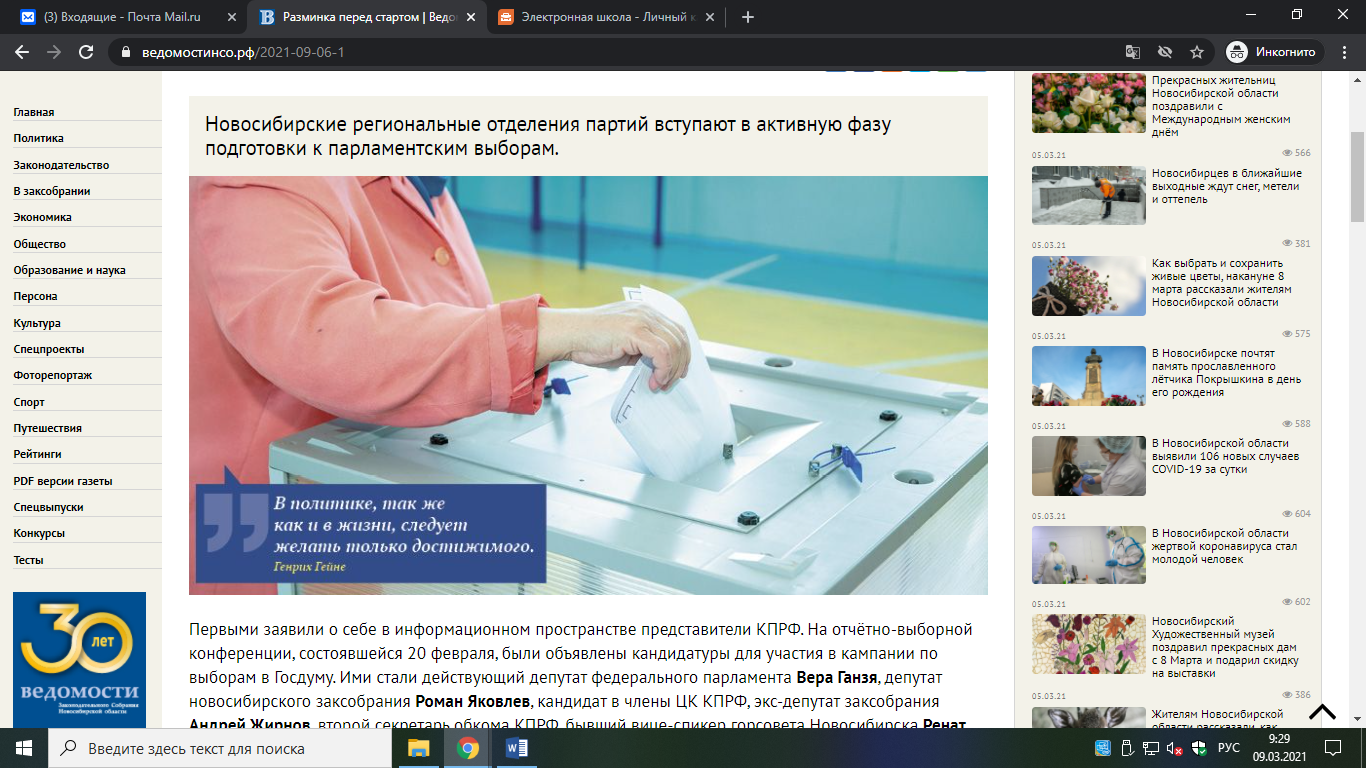 Как подчеркнул Ренат Сулейманов, кандидатуры ещё не утверждены — окончательное решение за съездом партии. Он также выразил надежду, что партийный список на выборах возглавит мэр Новосибирска, первый секретарь обкома КПРФ Анатолий Локоть. Кроме того, Ренат Сулейманов пообещал, что партия не отдаст протестный электорат «никаким либералам».Остальные партии также приступили к определению предвыборной тактики и подбору кандидатур на участие в кампании.— Процесс идёт полным ходом, — сообщил первый заместитель секретаря Новосибирского регионального отделения «Единой России», первый вице-спикер заксобрания Андрей Панфёров. — Работаем кропотливо, подбираем кандидатуры. Достойных людей очень много, трудно даже сосчитать. Думаю, в марте назовём уже конкретные имена.Координатор Новосибирского регионального отделения ЛДПР, депутат заксобрания Александр Щербак рассказал, что сейчас идёт процесс рассмотрения и согласования кандидатур на уровне центрального аппарата партии, её высшего совета. Более предметно можно будет говорить ближе к объявлению официальной выборной кампании, добавил он.Лидер фракции партии «Новые люди» в заксобрании Дарья Карасёва отметила, что главная задача её коллег сегодня — не подвести избирателей, поддержавших партию. Исходя из этого будут определяться и кандидаты в депутаты Госдумы, имена которых будут объявлены весной на съезде партии.Готовит официальное сообщение об участии в выборах в Думу и региональное отделение «Российской партии пенсионеров за социальную справедливость», сообщил лидер фракции партии в заксобрании Александр Аверкин. Обнародовано оно будет через 3–4 недели, пообещал он.Глава регионального отделения партии «Родина», депутат заксобрания Вячеслав Илюхин также полагает, что персонально имена кандидатов будут объявлены и утверждены в течение ближайшего месяца, а сейчас пока идёт отбор желающих принять участие в кампании.14 политических партий смогут участвовать в выборах в Госдуму без сбора подписей.Самой громкой политической новостью последнего времени стала информация о том, что партии «Справедливая Россия», «За правду» и «Патриоты России» решили объединиться. 22 февраля в Москве синхронно прошли съезды всех трёх партий, где были приняты необходимые изменения в Уставы и избраны руководящие органы.— Мы всегда открыты для дружественных объятий, — прокомментировал это событие вице-спикер заксобрания Анатолий Кубанов, возглавлявший региональное отделение «Справедливой России». — Мы готовы объединяться со всеми честными социал-патриотическими силами нашего региона.Новая партия пока в разных источниках именуется по-разному: «Справедливая Россия — Патриоты — За правду» либо, в более кратком варианте, — «Справедливая Россия — За правду». Председателем партии стал возглавлявший «СР» Сергей Миронов, сопредседателями — лидеры двух других объединившихся партий Захар Прилепин и Геннадий Семигин.Депутат заксобрания Александр Аксёненко, избранный в областной парламент по спискам «Справедливой России», был делегатом объединительного съезда партии от Новосибирской области. Комментируя его итоги, он отметил:— Создана единая партия, мощное объединение на левом фланге, которое будет вести и общую региональную политику. Выборы в Госдуму — не исключение, поэтому, думаю, что в ближайшее время у нашей партии будут и кандидаты, и программа. Утверждение произойдёт в мае, когда состоится ещё один съезд партии.КСТАТИВыборы в Государственную думу состоятся 19 сентября — в 2021 году единый день голосования перенесён со второго воскресенья сентября на третье.
В них смогут принять участие представители 36 политических партий. Это почти вдвое меньше, чем на выборах в Госдуму 2016 года, когда правом участия в них обладали 74 политические партии (правда, реально участвовать в выборах выразили намерение лишь 18 из них, а допущены были только 14).
14 партий смогут участвовать в выборах 2021 года без сбора подписей — это политические объединения, представители которых являются депутатами региональных законодательных органов, а также те, которым удалось на прошлых парламентских выборах получить не менее 3% голосов избирателей. Всем остальным нужно будет собрать по 200 тысяч подписей в поддержку партийного списка, а для одномандатников — как партийцев, так и самовыдвиженцев — представить подписи 3% от общего числа избирателей округа.
Выборы в Госдуму пройдут по смешанной системе: 225 депутатов из 450 депутатов избираются по партийным спискам (пропорциональная часть), ещё 225 — по одномандатным округам (мажоритарная часть).Татьяна МАЛКОВА | Фото Валерия ПАНОВАМалкова, Т. Разминка перед стартом / Татьяна Малкова. – Текст : непосредственный // Ведомости Законодательного Собрания Новосибирской области. – 2021, № 9 (1787) (03 марта). – С. 6.Секретные данныеОчередной материал в рамках совместного проекта Уполномоченного по правам человека в НСО и газеты «Ведомости» разъясняет, как не стать жертвой кредитного мошенничества?В современном мире заём — незаменимое подспорье для многих людей, но с развитием кредитных предложений растёт и количество мошеннических действий и операций.Как не попасться в эту ловушку?Существует масса схем, уже давно отработанных преступниками. Одна из них — оформление микрозаймов на украденный паспорт. Мошенник таким образом берёт любую одобренную сумму и потом исчезает, а долг и все проценты переходят на потерпевшего.Как поступить в такой ситуации?Необходимо немедленно обратиться в ближайшее отделение полиции и зафиксировать кражу паспорта. Чем раньше это будет сделано, тем легче будет доказать вашу непричастность к оформлению займа.Ещё один из самых распространённых видов мошенничества — это звонок от «банка» с целью взять кредит и перевести полученную сумму на «безопасный счёт». Обычно преступники звонят с разных номеров, не принадлежащих тому ли иному банку, просят предоставить данные карты, секретные коды, которые приходят в смс-сообщениях.Ни в коем случае такую информацию предоставлять нельзя, так как работникам банка не нужны коды для входа в личный кабинет, у них и так имеется вся информация по счетам клиентов банка.Что необходимо делать, если вам позвонили с неизвестного номера по указанному вопросу? Важно помнить, что нельзя предоставлять логины и пароли в личные кабинеты, говорить секретный код из смс-сообщения и, самое важное, не переводить свои или кредитные средства на посторонние, незнакомые банковские счета.На признаки мошенничества в кредитной истории могут указывать следующие факты:банк обратился к вашей кредитной истории, хотя вы не обращались за кредитом;в кредитной истории появилась заявка, которую вы не подавали;открыт кредитный счёт, к которому вы не имеете отношения;зафиксирована просрочка платежа по кредиту, который вы не брали.Если уже прошло несанкционированное списание средств, необходимо немедленно обратиться в ваш банк по официальному номеру и провести необходимые защитные манипуляции (закрыть счёт, отменить транзакцию). После этого нужно написать заявление в правоохранительные органы.В целях предотвращения мошеннических действий необходимо:Ограничить круг лиц, которых вы допускаете к вашим паспортным данным.Внимательно читать любые документы, которые вам предлагают подписать.Прежде чем воспользоваться услугами банка по кредиту или кредитных брокеров, необходимо изучить информацию о них, почитать отзывы на форумах, посетить сайт и рабочий офис.Регулярно проверять свою кредитную историю на сайте Центрального банка Российской Федерации на предмет лишних кредитов.Дважды в год это можно делать бесплатно, если обращаться напрямую в бюро кредитных историй.Если мошенники завладели вашими данными и пытаются получить кредит, их действия отобразятся в вашей кредитной истории, а значит, вы это увидите и сможете вовремя отреагировать. Чем раньше вы узнаете о действиях мошенников, тем проще будет доказать непричастность к кредиту.Секретные данные. – Текст : непосредственный // Ведомости Законодательного Собрания Новосибирской области. – 2021, № 10 (1788) (10 марта). – С. 18.Сохранить лесДепутаты Законодательного Собрания Новосибирской области на очередной сессии в двух чтениях приняли закон, согласно которому вносятся изменения в областной Закон № 325-ОЗ «Об особо охраняемых природных территориях в Новосибирской области». Новым законом устанавливается порядок создания таких категорий особо охраняемых природных территорий, как природно-рекреационные местности и лесные парки, а также содержание режима особой охраны данных категорий. Окончательное решение о необходимости создания лесных парков принимает Правительство Новосибирской области. Такая практика в дальнейшем может быть применима муниципальными районами. Как подчеркнул на сессии спикер Заксобрания Андрей Шимкив, глава Новосибирского района Андрей Михайлов был первым из глав районов области, кто пришел с предложением о разработке закона об охране леса к депутатам областного уровня. Инициатива районной власти в этом плане вполне объяснима — этот закон особенно важен для Кудряшовского, Мочищенского и Кубовинского сельских советов. Эти муниципалитеты расположены в лесистой местности и регулярно страдают от вырубок, в том числе и незаконных. Под действие нового закона может попасть 20 000 га на территории района. При этом Андрей Михайлов подчеркивает, что особый статус земли в муниципалитетах получат лишь после того, как будут зарезервированы необходимые для строительства социальных объектов участки. Ирина ПолеваяПолевая, И. Сохранить лес / Ирина Полевая. – Текст : непосредственный // Новосибирский район – территория развития. – 2021, № 9 (350) (03 марта). – С. 2.Справку – через госуслугиСправку о размере пенсии теперь можно получить не только в личном кабинете на сайте ПФР, но и через портал госуслуг. На портале госуслуг стал доступен новый сервис Пенсионного фонда РФ. Теперь пользователи портала в режиме онлайн могут получить справку о размере (с детализацией) и виде пенсии, а также иных социальных выплат, установленных по линии ПФР. Справка является документом, подтверждающим источник и размер дохода. Кроме указания денежных сумм справка содержит информацию о сроке установления пенсии. Она может понадобиться в ряде случаев, например, при оформлении банковского кредита, жилищных субсидий, для предоставления по требованию военкомата и т.д. В справке также можно найти информацию и о том, какие периоды стажа были учтены при размере пенсии (в том случае, если речь идет о страховой пенсии). Справка подписана усиленной квалифицированной электронной подписью МИЦ ПФР. В 2020 году услуга была доступна в личном кабинете гражданина на сайте ПФР, и ей воспользовались более 500 тыс. раз. Таким образом, гражданам нет необходимости теперь обращаться в ПФР лично для получения данной справки — достаточно быть зарегистрированным на портале госуслуг. Планируется, что до конца текущего года все электронные услуги, доступные пользователям через личный кабинет на сайте ПФР (их сегодня порядка 60), будут переведены и на портал госуслуг. УПФР в Ленинском районе г. Новосибирска (межрайонное)Справку – через госуслуги. – Текст : непосредственный // Новосибирский район – территория развития. – 2021, № 12 (353) (24 марта). – С. 12.Штрафной недоборРаботы у судебных приставов в 2020 году стало больше, однако в бюджет им удалось вернуть только каждый десятый из положенных «штрафных» рублей.Судебные приставы — определённо не та служба, с которой хотелось бы встречаться в качестве ответчика. Но, увы, работы год от года меньше у них не становится. Только в 2020 году находившееся на исполнении управления Федеральной службы судебных приставов РФ по Новосибирской области число исполнительных производств достигло 2 030 тысяч — на 113 тысяч больше, чем в 2019 году. Фактически — по два производства на каждых трёх жителей Новосибирской области, включая младенцев. Эту цифру назвал на последнем заседании комиссии заксобрания по взаимодействию с правоохранительными органами и противодействию коррупции рассказал заместитель главного судебного пристава НСО Фёдор Плесовских. 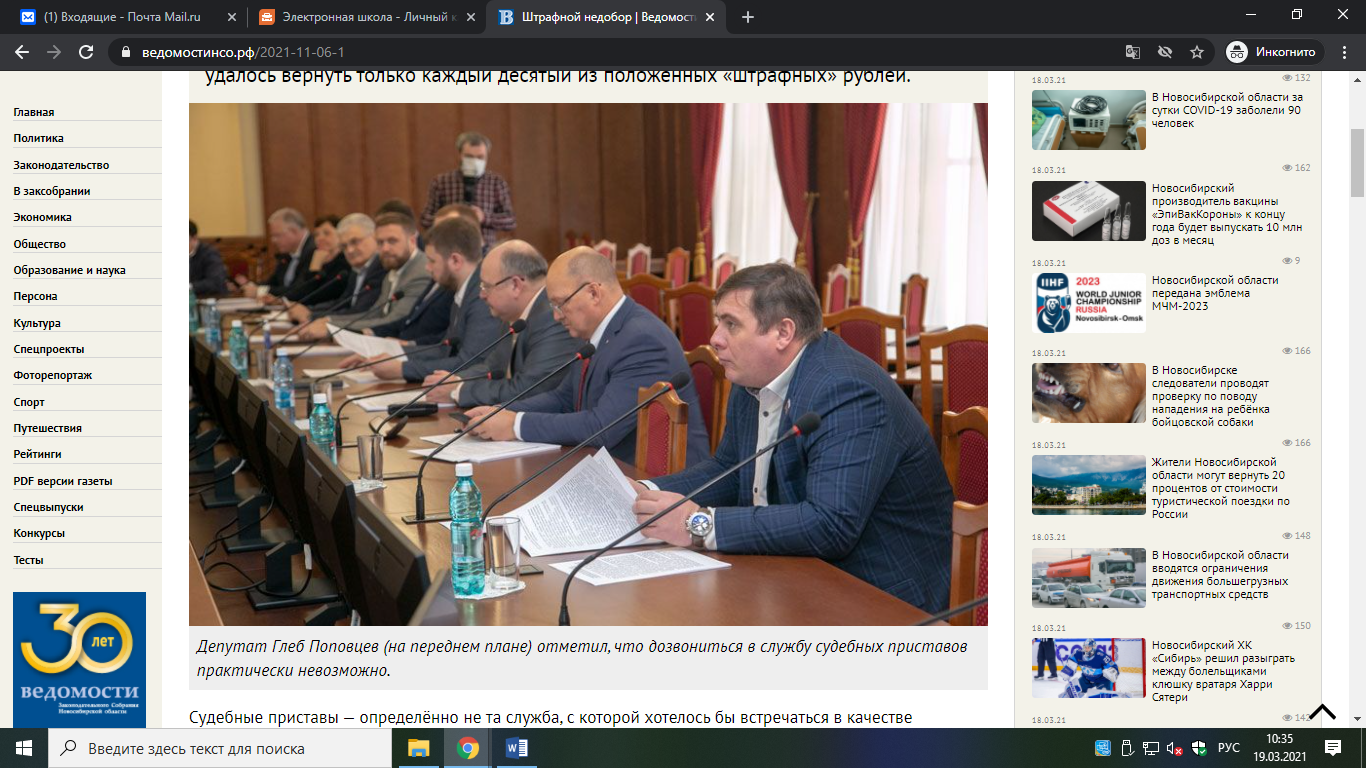 За минувший год новых исполнительных производств было возбуждено 1,4 миллиона — на 10% больше, чем в 2019 году. Выросло число производств по взысканию задолженности с неплательщиков налогов в пользу кредитных организаций и организаций топливно-энергетического комплекса, зато сократилось поступление документов по взысканию долгов по зарплате и алиментам. Благодаря приставам 1 500 новосибирцев смогли наконец-то получить причитающуюся им за несколько месяцев зарплату — в общей сложности более 80 миллионов рублей. А из 846 возбуждённых в 2020 году уголовных дел против неплательщиков львиная доля — 814 — приходится на неплательщиков алиментов.Явная положительная тенденция — вполовину (до примерно 800) снизилось число обращений граждан по незаконным действиям юридических лиц, специализирующихся на возврате задолженностей, проще говоря, коллекторов. Приставы связывают этот факт с активной профилактической работой по разъяснению коллекторам действующих законов. По более чем 200 составленным протоколам с таких юрлиц взыскано более 6 миллионов рублей штрафов.ЦИФРА1 500 новосибирцев смогли получить в 2020 году причитающуюся им за несколько месяцев зарплату благодаря судебным приставам — это более 80 млн рублей.По словам Фёдора Плесовских, за год на личный приём записались по электронной очереди и прошли его более 12,5 тысячи граждан, а в конце 2020 года судебные приставы запустили телефонную прямую линию по вопросам деятельности службы. Однако до сих пор в этой системе обратной связи есть пробелы, на которые указал депутат Глеб Поповцев: «До службы судебных приставов дозвониться невозможно, а если дозваниваешься — не отвечают на вопрос, а приглашают на личный приём: «там всё поясним». И нет синхронизации работы службы с вашим же мобильным приложением — бывает, что в приложении какого-то исполнительного производства уже нет, а по факту его ещё не закрыли».Однако самый больной вопрос в работе судебных приставов — реально взысканные ими с должников суммы, масштаб которых сильно уступает суммам, заявленным в производствах. Взыскателям за год было возвращено более 13 миллиардов рублей, в бюджеты разных уровней перечислено 5 миллиардов рублей (в том числе более 430 миллионов рублей в бюджет Новосибирска и 1,5 миллиарда рублей в бюджет региона). Однако общая сумма, о которой идёт речь в документах, находившихся на исполнении в 2020 году, составляет 74 миллиарда рублей (из них 50 миллиардов должны быть возвращены в бюджеты). Заместитель главного судебного пристава назвал несколько причин, почему так происходит, — в частности, не по всем начатым в 2020 году производствам на крупные суммы завершена работа, существует механизм объявления граждан банкротами во внесудебном порядке. Однако депутаты не могут смириться с тем, что такие колоссальные суммы могут пройти мимо бюджетов.«Если из 70 миллиардов мы собрали всего 13 — это нехорошо. Мы готовы помогать приставам и даже выйти с законодательной инициативой в Госдуму, чтобы сдвинуть этот процесс с мёртвого места. Пока приняли решение, что скоординируемся со службой судебных приставов и рассмотрим возможные пути улучшения их работы», — отметил председатель комиссии Александр Шпикельман.Виталий СОЛОВОВ | Фото Валерия ПАНОВАСоловов, В. Штрафной недобор / Виталий Соловов. – Текст : непосредственный // Ведомости Законодательного Собрания Новосибирской области. – 2021, № 11 (1789) (17 марта). – С. 6.